 سوال نمبر ا۔ درست جواب پر دائرہ لگائیں۔                                   /20 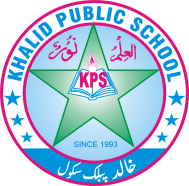 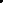 1۔ مواخات کے معنی ہیں:1۔ بھائی چارہ                                 2 ۔ مدد کرنا                           3۔ قربانی دینا                                         4۔ بانٹنا 2۔ مسجد نبوی میں دروازے بنائے گئے:1۔ دو                                                   2۔ تین                                             3       ۔ چار                                        4   ۔ پانچ 3۔ میثاق مدینہ کی دفعات ہیں:1۔ 17                                                          2۔ 37                                                     3۔ 47                                           4۔ 774۔ غزوہ بدر میں کفار کے لشکر کا سردار تھا:1۔ ابوجہل                            2۔ ابولہب                              3۔ ابوسفیان         4      ۔ ولید بن مغیرہ 5۔ برصغیر پاک و ہند پر مسلمانوں نے حکومت کی:1۔ 500 سال تک          2۔ 1000 سال تک       3۔ 1500 سال تک         4۔ 2000 سال تک6۔ عفوودرگزر کے معنی ہیں:1۔ معاف کرنا        2۔ نظرانداز کرنا       3۔ سزا دینا         4۔ برا بھلا کہنا 7۔ بخیل کہتے ہیں:1۔ کفایت شعار کو        2۔ کنجوس کو        3۔ اعتدال پسند کو         4۔ حاسد کو8۔ ایفا کے لفظی معنی ہیں:1۔ بدل دینا       2۔ ارادہ کرنا         3۔ پورا کرنا           4۔ نیت کرنا9۔ نجران سے آنے والے عیسائیوں کے وفد کو ٹھہرایا گیا:1۔ خانہ کعبہ میں       2۔ مسجد نبوی میں         3۔ مسجد قبا میں          4۔ غار ثور میں 10۔ اسلام کی پہلی درسگاہ کا نام تھا:1۔ صفہ       2۔ دارالعلوم      3۔ مسجدقبا        4۔ غار ثور       سوال نمبر 2۔ درست بیان کے سامنے "درست " اور غلط بیان کے سامنے "غلط " لکھیں۔             5/1۔ مسجد نبوی کے لیے زمین مفت دی گئی۔ ______2۔ میثاق مدینہ کی رو سے ہر کسی کو اپنے مذہب پر عمل کرنے کی آزادی مل گئی۔ ______3۔ اسلام لوگوں کو زبردستی مسلمان بنانے کی اجازت دیتا ہے۔ ______4۔ جو دوسروں پر رحم نہیں کرتا، اس پر رحم نہیں کیا جاتا۔ _______5۔ دوسروں کے ساتھ نرمی و شفقت سے پیش آنا عفوودرگزر کہلاتا ہے۔ _______سوال نمبر 3۔ خالی جگہ پر کریں۔                /51۔ مواخات مدینہ سے معاشرے میں _______ پیدا ہوتا ہے۔ 2۔ غزوہ کے لفظی معنی ______ کے ہیں۔3۔ روپیہ پیسہ بھی اللہ تعالٰی کی ______ ہے۔4۔ جو شخص وعدہ پورا نہیں کرتا، لوگ اسے _______ سمجھتے ہیں۔5۔ مواخات _______ زبان کا لفظ ہے۔